COLEGIO EMILIA RIQUELMEGUIA DE APRENDIZAJE EN CASAACTIVIDAD VIRTUAL SEMANA DEL 21 AL 24 DE JULIOCOLEGIO EMILIA RIQUELMEGUIA DE APRENDIZAJE EN CASAACTIVIDAD VIRTUAL SEMANA DEL 21 AL 24 DE JULIOCOLEGIO EMILIA RIQUELMEGUIA DE APRENDIZAJE EN CASAACTIVIDAD VIRTUAL SEMANA DEL 21 AL 24 DE JULIO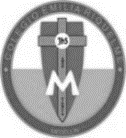 Asignatura: Lengua CastellanaGrado:   4°Docente: Estefanía LondoñoDocente: Estefanía LondoñoMartes, 21 de julio del 2020   Agenda virtual: Continuación de la temática.                             Trabajo en el libro pág. 78 – 80. Durante esta hora de clase, terminarán la pág. 78 que es sobre el verbo y la 79 y 80 sobre el adverbio que son cuando se determina el cómo, cuando, cuanto de cada acción o verbo. Ejemplo: Las gotas caen lentamente … Lentamente es el adverbio … ya que dice como caen las gotas. Miércoles, 22 de julio del 2020   Agenda virtual: Socialización de la prueba de los 3 editores. (Clase virtual 10:30 m por ZOOM) Durante esta clase socializaremos la prueba de los 3 editores.Jueves, 23 de julio del 2020   Agenda virtual:  Plan lector.                            Lectura de los capítulos 3 y 4 del libro. Vamos para el capitulo #3 llamado “ LAS DISCUSIONES” en la página 21 y vamos a leer hasta el capítulo #4 que se llama “El último mes” o sea hasta la página 36. Vamos en orden ya que estamos haciendo un proceso lector comprensivo y analítico. Responde: ¿Por qué Miguel pensaba que el despido era una broma de su madre?¿Por qué el Padre de Miguel le preguntó que qué había roto en el día de hoy? ¿Por qué los padres de Miguel no le ponían un castigo normal como a cualquier niño? ¿Cuánto tiempo le dieron a Miguel para abandonar su casa? ¿Qué harías tu si tus padres te dieran un carta despidiéndote de casa? Nota: Recuerda que la idea no es imprimir, es observar la información en la guía y realizarlo en tu cuaderno, enviarme la evidencia al finalizar la actividad. Martes, 21 de julio del 2020   Agenda virtual: Continuación de la temática.                             Trabajo en el libro pág. 78 – 80. Durante esta hora de clase, terminarán la pág. 78 que es sobre el verbo y la 79 y 80 sobre el adverbio que son cuando se determina el cómo, cuando, cuanto de cada acción o verbo. Ejemplo: Las gotas caen lentamente … Lentamente es el adverbio … ya que dice como caen las gotas. Miércoles, 22 de julio del 2020   Agenda virtual: Socialización de la prueba de los 3 editores. (Clase virtual 10:30 m por ZOOM) Durante esta clase socializaremos la prueba de los 3 editores.Jueves, 23 de julio del 2020   Agenda virtual:  Plan lector.                            Lectura de los capítulos 3 y 4 del libro. Vamos para el capitulo #3 llamado “ LAS DISCUSIONES” en la página 21 y vamos a leer hasta el capítulo #4 que se llama “El último mes” o sea hasta la página 36. Vamos en orden ya que estamos haciendo un proceso lector comprensivo y analítico. Responde: ¿Por qué Miguel pensaba que el despido era una broma de su madre?¿Por qué el Padre de Miguel le preguntó que qué había roto en el día de hoy? ¿Por qué los padres de Miguel no le ponían un castigo normal como a cualquier niño? ¿Cuánto tiempo le dieron a Miguel para abandonar su casa? ¿Qué harías tu si tus padres te dieran un carta despidiéndote de casa? Nota: Recuerda que la idea no es imprimir, es observar la información en la guía y realizarlo en tu cuaderno, enviarme la evidencia al finalizar la actividad. Martes, 21 de julio del 2020   Agenda virtual: Continuación de la temática.                             Trabajo en el libro pág. 78 – 80. Durante esta hora de clase, terminarán la pág. 78 que es sobre el verbo y la 79 y 80 sobre el adverbio que son cuando se determina el cómo, cuando, cuanto de cada acción o verbo. Ejemplo: Las gotas caen lentamente … Lentamente es el adverbio … ya que dice como caen las gotas. Miércoles, 22 de julio del 2020   Agenda virtual: Socialización de la prueba de los 3 editores. (Clase virtual 10:30 m por ZOOM) Durante esta clase socializaremos la prueba de los 3 editores.Jueves, 23 de julio del 2020   Agenda virtual:  Plan lector.                            Lectura de los capítulos 3 y 4 del libro. Vamos para el capitulo #3 llamado “ LAS DISCUSIONES” en la página 21 y vamos a leer hasta el capítulo #4 que se llama “El último mes” o sea hasta la página 36. Vamos en orden ya que estamos haciendo un proceso lector comprensivo y analítico. Responde: ¿Por qué Miguel pensaba que el despido era una broma de su madre?¿Por qué el Padre de Miguel le preguntó que qué había roto en el día de hoy? ¿Por qué los padres de Miguel no le ponían un castigo normal como a cualquier niño? ¿Cuánto tiempo le dieron a Miguel para abandonar su casa? ¿Qué harías tu si tus padres te dieran un carta despidiéndote de casa? Nota: Recuerda que la idea no es imprimir, es observar la información en la guía y realizarlo en tu cuaderno, enviarme la evidencia al finalizar la actividad. Martes, 21 de julio del 2020   Agenda virtual: Continuación de la temática.                             Trabajo en el libro pág. 78 – 80. Durante esta hora de clase, terminarán la pág. 78 que es sobre el verbo y la 79 y 80 sobre el adverbio que son cuando se determina el cómo, cuando, cuanto de cada acción o verbo. Ejemplo: Las gotas caen lentamente … Lentamente es el adverbio … ya que dice como caen las gotas. Miércoles, 22 de julio del 2020   Agenda virtual: Socialización de la prueba de los 3 editores. (Clase virtual 10:30 m por ZOOM) Durante esta clase socializaremos la prueba de los 3 editores.Jueves, 23 de julio del 2020   Agenda virtual:  Plan lector.                            Lectura de los capítulos 3 y 4 del libro. Vamos para el capitulo #3 llamado “ LAS DISCUSIONES” en la página 21 y vamos a leer hasta el capítulo #4 que se llama “El último mes” o sea hasta la página 36. Vamos en orden ya que estamos haciendo un proceso lector comprensivo y analítico. Responde: ¿Por qué Miguel pensaba que el despido era una broma de su madre?¿Por qué el Padre de Miguel le preguntó que qué había roto en el día de hoy? ¿Por qué los padres de Miguel no le ponían un castigo normal como a cualquier niño? ¿Cuánto tiempo le dieron a Miguel para abandonar su casa? ¿Qué harías tu si tus padres te dieran un carta despidiéndote de casa? Nota: Recuerda que la idea no es imprimir, es observar la información en la guía y realizarlo en tu cuaderno, enviarme la evidencia al finalizar la actividad. 